République Française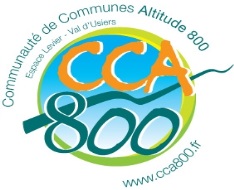 COMMUNAUTE DE COMMUNES CCA 800« Espace Levier – Val d’Usiers »25270 LEVIERDEPARTEMENT DU DOUBSARRONDISSEMENT DE PONTARLIERCANTONS DE FRASNE ET ORNANSEXTRAIT DU REGISTRE DES DELIBERATIONSSEANCE DU 02 MAI 2022Convocation en date du : 26 avril 2022Présidence : Monsieur COURVOISIER ClaudeLieu : Salle du Conseil_ Mairie de Levier Membres en exercice : 24Secrétaire de séance : Marie-Claire MONNINPrésents : Arc-sous-Montenot Patrick GRILLON Bians-les-Usiers Aurélien DORNIER, Martial BICHET Chapelle d’Huin Béatrice PRITZY, Cédric BRAGARD Évillers Jean-Philippe DESCOURVIERES Gevresin Louis BOURGEOIS Goux-les-Usiers Éric BOURGEOIS, Claudine CATTET Levier Marc SAULNIER, Nathalie SIEVERT, Isabelle CUENOT, François GARCIA, Christophe MICHEL , Frédéric DOLE, Bernard JEANNIN Septfontaine Jérémie GUYOT Sombacour  Frédéric TOUBIN, Ahmed KALLAL Villeneuve d’Amont Marie-Claire MONNIN  Villers-sous-Chalamont Claude COURVOISIERAbsents Excusés ayant donné procuration : Levier : Coralie GABRY (procuration à Marc SAULNIER), Léonie SCHNEITER (procuration à Frédéric DOLE). Goux-les-Usiers : Nicolas ROYET (procuration à Éric BOURGEOIS)Absents Excusés : aucun21 membres présents à la réunion + 3 Procurations : Quorum atteint OBJET : 	REVISION DES STATUTS DE LA CCA 800 	DCC N° 2022-05-176Le Président faite lecture des statuts ci-dessous : Modification des Statuts de la CCA 800En date du 02 Mai 2022Article 1 : Dénomination et compositionLa communauté de communes Altitude 800 Espace Levier – Val d’Usiers est constituée des communes d’Arc-sous-Montenot, Bians-les-Usiers, Chapelle d’Huin, Evillers, Gevresin, Goux -les-Usiers, Commune Nouvelle de Levier, Septfontaines, Sombacour, Villeneuve d’Amont et Villers-sous-Chalamont.Article 2 : duréeLa communauté de communes est instituée pour une durée illimitée.Article 3 : Siège de la CommunautéLe siège de la communauté de communes est fixé à Levier, 7B Place Bugnet 25270 LEVIER.Article 4 : Composition du Conseil de CommunautéLe nombre total de sièges du conseil communautaire de la communauté de communes CCA 800 est fixé à 24 sièges (arrêté préfectoral n° 25-2019-10-03-008 du 3 octobre 2019).Ces 24 sièges sont répartis entre les communes membres conformément au tableau ci-après :Article 5 : Compétences obligatoires Vu l’article L5214-16 du CGCTLa communauté de communes exerce de plein droit au lieu et place des communes membres les compétences relevant de chacun des groupes suivants :1° Aménagement de l'espace pour la conduite d'actions d'intérêt communautaire ; schéma de cohérence territoriale et schéma de secteur ; plan local d'urbanisme, document d'urbanisme en tenant lieu et carte communale ;2° Actions de développement économique dans les conditions prévues à l'article L. 4251-17 ; création, aménagement, entretien et gestion de zones d'activité industrielle, commerciale, tertiaire, artisanale, touristique, portuaire ou aéroportuaire ; politique locale du commerce et soutien aux activités commerciales d'intérêt communautaire ; promotion du tourisme, dont la création d'offices de tourisme sans préjudice de l'animation touristique qui est une compétence partagée, au sens de l'article L. 1111-4, avec les communes membres de l'établissement public de coopération intercommunale à fiscalité propre ;3° Gestion des milieux aquatiques et prévention des inondations, dans les conditions prévues à l'article L. 211-7 du code de l'environnement ;4° Création, aménagement, entretien et gestion des aires d'accueil des gens du voyage et des terrains familiaux locatifs définis aux 1° à 3° du II de l'article 1er de la loi n° 2000-614 du 5 juillet 2000 relative à l'accueil et à l'habitat des gens du voyage ;5° Collecte et traitement des déchets des ménages et déchets assimilés ;Article 6 : Compétences facultativesLa communauté de communes peut par ailleurs exercer, en lieu et place des communes, pour la conduite d'actions d'intérêt communautaire, les compétences relevant des groupes suivants :1° Politique du logement et du cadre de vie ;2° Construction, entretien et fonctionnement d'équipements culturels et sportifs d'intérêt communautaire et d'équipements de l'enseignement préélémentaire et élémentaire d'intérêt communautaire ;3 ° Action sociale d'intérêt communautaire.Lorsque la communauté de communes exerce cette compétence, elle peut en confier la responsabilité, pour tout ou partie, à un centre intercommunal d'action sociale constitué dans les conditions fixées à l'article L. 123-4-1 du code de l'action sociale et des familles.4° Participation à une convention France Services et définition des obligations de service public y afférentes en application de l'article 27-2 de la loi n° 2000-321 du 12 avril 2000 relative aux droits des citoyens dans leurs relations avec les administrations ;5° Très haut débit : Etablissement, par réalisation ou par acquisition ou location, d’infrastructures et réseaux de communications électroniques très haut débit (THD) ;Gestion et exploitation de ces infrastructures et de ces réseaux ;Organisation et mise en œuvre de tous les moyens permettant d’assurer, dans les conditions prévues par la loi, le développement et la promotion des services de communications électroniques correspondant à ces infrastructures réseaux ;L’activité « d’opérateur d’opérateurs » en mettant à disposition des opérateurs de services la capacité et/ou les infrastructures et équipements nécessaires à leur activité ;Offre de service de communications électroniques aux opérateurs de réseaux indépendants ;Toute réalisation d’études intéressant l’un ou l’autre des points ci-dessus.La communauté de commune est autorisée à adhérer au syndicat mixte « Doubs Très Haut Débit »6° Electricité : La Communauté de communes Altitude 800 délègue sa compétence au Syndicat d’Energie du Doubs (SYDED) ;7° Action en faveur des activités socioculturelles et sportives :Soutien à l’école intercommunale de musique,Soutien à la bibliothèque intercommunale,Soutien aux activités socioculturelles et sportives développées au sein des établissements scolaires du territoire,8° Construction, entretien et fonctionnement des maisons de santé de Levier et Goux-les-Usiers, de la gendarmerie de Levier ainsi que tout bâtiment faisant l’objet d’un projet intercommunal ;9° Energies renouvelables pour les missions suivantes : Etudes et réalisations de programme d’action intercommunaux pour la valorisation des énergies renouvelables, 10° Organisation des mobilités sur le territoire de la CCA 800.11° Organisation des mobilités douces sur le territoire de la CCA 800 hors centres-villes ;12° La Communauté de Communes Altitude 800 est compétente pour mener des études dans le cadre de la préparation des transferts de l’eau et de l’assainissement :Elaboration du Schéma Directeur d’Assainissement et de ses annexes ;Elaboration du Schéma Directeur d’Eau Potable et de ses annexes ;Article 7 : Le Bureau Le conseil de communauté élit en son sein un bureau composé d’un Président et de quatre vice-Présidents.Les membres du bureau ne disposent pas de suppléants.L’exposé du Président entendu, le conseil communautaire, valide à 23 voix POUR et 1 ABSTENTION, les nouveaux statuts de la CCA 800.  Ainsi fait et délibéré, en séance, les an, mois et jour susdits.Le PrésidentClaude COURVOISIERCommunes membresNombre de siègesCommunes membresNombre de siègesArc sous Montenot1Bians les Usiers2Chapelle d’Huin2Evillers1Gevresin1Goux les Usiers3Levier9Septfontaines1Sombacour2Villeneuve d’Amont1Villers sous Chalamont1